   MIĘDZYSZKOLNY OŚRODEK SPORTOWY KRAKÓW-WSCHÓD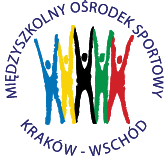 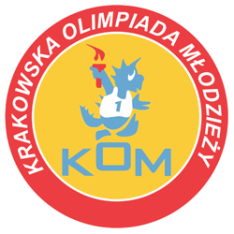 Adres: Centrum Rozwoju Com Com Zoneul. Ptaszyckiego 6 – P 09,  31 – 979 Krakówtel/fax: 12 685 58 25,   email:  biuro@kom.krakow.plwww.kom.krakow.plKraków, 15.02.2016r.KomunikatDotyczy:  systemu rozgrywek Licealiady w koszykówce dziewcząt sezonu 2015/16 Miejsce rozgrywek – Tauron Arena (mała hala) – ul. Lema 71.  W rozgrywkach biorą udział szkoły, które do 3 grudnia 2015r. potwierdziły start w zawodach.2. Rozgrywki prowadzone będą systemem turniejowym, zgodnie z Regulaminem Ogólnym KOM.3. Udział w półfinałach tych zawodów, bez gier eliminacyjnych, mają drużyny LOMS i II LO (zgodnie z Regulaminem Ogólnym KOM).4. Do rozgrywek zgłosiło się 10 zespołów w związku z czym nie rozgrywa się eliminacji.5. Podział szkół w grupach półfinałowych:Grupa I:  LOMS, VII LO, XII LO, XVI LO, ZS HTSGrupa II : II LO, XIII LO, XV LO, VIII LO, XXX LOW grupach mecze rozgrywane będą systemem „każdy z każdym”. Po dwa najlepsze zespoły z grup rozegrają finał o miejsca 1 – 4 systemem każdy z każdym z zaliczeniem meczu z grupy półfinałowej.Pozostałe zespoły zostaną sklasyfikowane w zależności od zajętego miejsca w grupach półfinałowych i tak: zespoły z trzecich miejsc zajmą w tabeli końcowej miejsca 5-6, zespoły z czwartych miejsc w tabeli końcowej sklasyfikowane zostaną na miejscach 7-8, a z piątych miejsc w grupie na miejscach 9-10 w tabeli końcowej.   6. Zespół, który zajmie pierwsze miejsce zdobywa tytuł mistrza Krakowskiej Olimpiady Młodzieży 2015/2016 oraz prawo reprezentowania  miasta Krakowa w finałach Małopolskiej Licealiady Młodzieży. 7. UWAGA! System zawodów na kolejny sezon zostanie określony Regulaminem właściwego realizatora Krakowskiej Olimpiady Młodzieży w roku szkolnym 2016/17.8.  Regulamin rozgrywek:-  w zawodach biorą udział uczniowie danej szkoły - rocznik 1996 i młodsi, którzy rozpoczęli w niej naukę    nie później niż 1 października 2015 roku.- w grze uczestniczy skład 5-osobowy, zespół liczy maksymalnie 12 zawodników,- czas gry 2 x 10 minut (z zatrzymywaną ostatnią minutą każdej połowy) z przerwą 3 minuty,  przerwa na    żądanie 1 x 1 minuta w każdej połowie meczu W przypadku, gdy dwa zespoły w grupie zdobędą tyle samo punktów o kolejności w grupie decyduje wynik bezpośredniego meczuW przypadku, gdy więcej niż dwa zespoły w grupie zdobędą tyle samo punktów o kolejności w grupie decydują:                „Mała tabelka” (a w niej):Wyniki meczów z bezpośrednimi rywalamiStosunek pomiędzy punktami zdobytymi a straconymiRóżnica pomiędzy punktami zdobytymi a straconymiWiększa ilość zdobytych punktówLosowaniePozostałe przepisy zgodnie z przepisami PZKosz.9. Drużyny przywożą swoje piłki na rozgrzewkę!!!TerminarzData Godz.MeczwynikTabela:16.12.2015r.ŚrodaPÓŁFINAŁY GRUPA: IIMiejsce:Tauron Arena9.009.3010.0010.3011.0011.30XIII LO – II LOXV LO – VIII LOVIII LO – II LOII LO – XV LOXIII LO – XV LOXIII LO – VIII LO26:156:2616:2630:733:1324:10Gr. IIXIII LO   awansII LO   awansVIII LOXV LO17.12.2015r.CzwartekPÓŁFINAŁY GRUPA: IMiejsce:Tauron Arena 9.009.3010.0010.3011.0011.3012.0012.3013.0013.30LOMS – HTSVII LO – XVI LOLOMS – XII LOVII LO –HTSXII LO – XVI LOVII LO – LOMSHTS – XVI LOVII LO – XII LOXVI LO – LOMSXII LO - HTS60:029:1129:1436:422:1823:258:2424:3115:3920:0Gr. ILOMS     awansXII LO     awansVII LOXVI LOHTS16.02.2016WtorekFinały dziewcząt i chłopcówMiejsce:Tauron Arena9.009.3010.0010.3011.0011.3012.0012.30XIII LO  – XII LO  dziewLOMS  – II LO   dziewI m gr. II – II m gr. I  chłI m gr. I – II m gr. II   chłII LO  – XII LO   dziewLOMS – XIII LO   dziewII m gr. II – II m gr. I  chłI m gr. I – I m gr. II   chł